RPI Đã Đăng Ký: Trả Tiền Nhà Ở ĐâuDo các biện pháp phòng ngừa về sức khỏe và an toàn liên quan đến COVID-19, DHS đang tạm dừng thu tiền nhà trực tiếp cho đến khi có thông báo mới. Quí vị nên gửi tiền nhà qua đường bưu điện theo thông tin chi tiết dưới đây.Gửi bưu điện hoặc mang phần tiền nhà hàng tháng của quí vị tới GWUL: 2901Greater Washington Urban League Attn: Erica Fells2901 14th St, NW, Washington, DC 20009Để biết thêm thông tin xin vui lòng liên hệ với chúng tôi tại: Điện thoại: (202) 792-2592Email: frsppayments@gwul.orgĐiền thông tin trên Money Order (Lệnh Chi Tiền) hoặc Certified Check (Séc Bảo Chi):Bước 1 : Mua lệnh chi tiền hoặc séc tiền mặt hoặc séc bảo chi có đúng số tiền nhà hàng tháng quí vị phải trảBước 2 : Ở phần “PAY TO THE ORDER OF " ghi GWUL- FRSP RentBước 3 : Viết hoa địa chỉ nhà (gồm cả số căn hộ và mã bưu điện, ví dụ: 22 Main Street SE #120 Washington DC 20020) trên dòng “PURCHASER’S ADDRESS” Bước 4 : Ký tên trên dòng " PURCHASER’S SIGNATURE " và viết hoa tên của quí vị dưới chữ ký (sao cho có thể đọc được)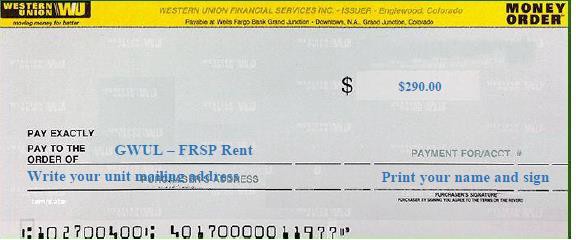 